Р А С П О Р Я Ж Е Н И Езаместителя мэра – директора департамента финансовмэрии города Ярославля21.12.2022		№ 67Об утверждении Перечня и кодов целевых статей расходов бюджета города ЯрославляВ соответствии со статьями 21, 154 Бюджетного кодекса Российской Федерации, приказом Минфина России от 24.05.2022 № 82н «О Порядке формирования и применения кодов бюджетной классификации Российской Федерации, их структуре и принципах назначения»ПРИКАЗЫВАЮ:Утвердить Перечень и коды целевых статей расходов бюджета города Ярославля на 2023 год и на плановый период 2024 и 2025 годов (приложение).Главным распорядителям бюджетных средств бюджета города Ярославля обеспечить применение настоящего распоряжения и довести его до подведомственных получателей бюджетных средств.3. Контроль за исполнением распоряжения возложить на первого заместителя директора департамента финансов, курирующего вопросы организации бюджетного процесса.4. Распоряжение вступает в силу c 01.01.2023 и применяется при формировании и исполнении бюджета города Ярославля на 2023 год и на плановый период 2024 и 2025 годов.Заместитель мэра – директор департаментафинансов мэрии города Ярославля				А.А. ДанцПриложение к распоряжению заместителя мэра-директора департамента финансов мэрии города Ярославляот 21.12.2022 № 67Перечень и коды целевых статей расходов бюджета города Ярославля на 2023 год и на плановый период 2024 и 2025 годов_____________________КодНаименование01.0.00.00000Муниципальная программа «Развитие образования в городе Ярославле»01.1.00.00000Подпрограмма «Развитие и совершенствование образовательной сети и инфраструктуры»01.1.01.00000Развитие сети образовательных учреждений01.1.01.10020Бюджетные инвестиции в объекты капитального строительства муниципальной собственности01.1.01.71700Расходы на реализацию мероприятий по строительству дошкольных образовательных организаций01.1.01.98003Расходы на строительство объектов социальной сферы за счет средств инфраструктурного бюджетного кредита01.1.01.С1700Софинансирование по расходам на реализацию мероприятий по строительству дошкольных образовательных организаций01.1.02.00000Реализация губернаторского проекта «Решаем вместе!»01.1.02.75351Расходы на поддержку инициатив органов ученического самоуправления общеобразовательных организаций01.1.E1.00000Реализация национального проекта «Образование» (федеральный проект «Современная школа»)01.1.E1.51721Расходы на создание детских технопарков «Кванториум»01.1.E1.55200Софинансирование по расходам на реализацию мероприятий по строительству объектов инфраструктуры общего образования01.1.E1.Д5200Софинансирование по расходам на строительство объектов инфраструктуры общего образования01.2.00.00000Ведомственная целевая программа «Развитие общего и дополнительного образования, осуществление переданных государственных полномочий Ярославской области в сфере опеки и попечительства»01.2.01.00000Повышение качества и доступности общего и дополнительного образования, создание условий для воспитания обучающихся, сохранения и укрепления их здоровья, для эффективного развития управленческих и педагогических кадров01.2.01.13140Расходы на обеспечение персонифицированного финансирования дополнительного образования детей01.2.01.13220Мероприятия в области образования01.2.01.20230Городская премия для лучших педагогических работников муниципальных учреждений образования города Ярославля01.2.02.00000Осуществление поддержки семьям при всех формах устройства в семью детей, лишенных родительского попечения01.2.02.70460Расходы на содержание ребенка в семье опекуна и приемной семье, а также вознаграждение, причитающееся приемному родителю01.2.02.70500Государственная поддержка опеки и попечительства01.2.02.70550Обеспечение деятельности органов опеки и попечительства01.2.03.00000Содержание сети подведомственных учреждений и укрепление материально-технической базы учреждений отрасли01.2.03.12901Обеспечение деятельности центрального аппарата01.2.03.13010Расходы на предоставление дополнительного образования01.2.03.13110Расходы на организацию предоставления дошкольного образования, создание условий для осуществления присмотра и ухода за детьми, содержания детей в дошкольных образовательных организациях01.2.03.13120Расходы на организацию предоставления общего образования по основным общеобразовательным программам в общеобразовательных организациях01.2.03.13130Расходы на организацию предоставления общего образования по основным общеобразовательным программам, содержание детей в школах-интернатах01.2.03.13150Расходы на оказание психолого-педагогической и медико-социальной помощи детям01.2.03.13180Расходы на обеспечение бесплатным питанием обучающихся муниципальных образовательных учреждений01.2.03.13190Субсидия частным образовательным организациям, имеющим лицензию на осуществление образовательной деятельности по основным общеобразовательным программам дошкольного образования, на возмещение затрат, связанных с организацией предоставления общедоступного и бесплатного дошкольного образования и осуществлением присмотра и ухода за детьми, содержания детей, достигших возраста полутора лет и старше, а также затрат, связанных с оплатой коммунальных услуг01.2.03.13480Компенсация части родительской платы за присмотр и уход за детьми в образовательных организациях01.2.03.13490Расходы на реализацию дополнительного профессионального образования01.2.03.13804Обеспечение деятельности центров обеспечения функционирования образовательных учреждений01.2.03.53031Расходы на ежемесячное денежное вознаграждение за классное руководство педагогическим работникам муниципальных общеобразовательных организаций01.2.03.70430Компенсация расходов за присмотр и уход за детьми, осваивающими образовательные программы дошкольного образования в организациях, осуществляющих образовательную деятельность01.2.03.70490Расходы на содержание муниципальных организаций для детей-сирот и детей, оставшихся без попечения родителей, и на предоставление социальных гарантий их воспитанникам01.2.03.70530Расходы на организацию питания обучающихся муниципальных образовательных организаций01.2.03.71460Расходы на организацию образовательного процесса01.2.03.75890Расходы на повышение оплаты труда отдельных категорий работников муниципальных учреждений в сфере образования01.2.03.R3041Расходы на организацию бесплатного горячего питания обучающихся, получающих начальное общее образование в муниципальных образовательных организациях01.2.03.R7501Расходы на реализацию мероприятий по модернизации школьных систем образования02.0.00.00000Муниципальная программа «Организация отдыха детей и их оздоровления в городе Ярославле»02.1.00.00000Ведомственная целевая программа «Отдых и оздоровление детей в каникулярное время»02.1.01.00000Обеспечение отдыха и оздоровления детей и подростков 7-17 лет, проживающих на территории города Ярославля02.1.01.11070Расходы на оплату стоимости путевок в организации отдыха и оздоровления детей02.1.01.71020Расходы на укрепление материально-технической базы муниципальных загородных организаций отдыха детей и их оздоровления02.1.01.71060Расходы на обеспечение отдыха и оздоровления детей, находящихся в трудной жизненной ситуации, детей погибших сотрудников правоохранительных органов и военнослужащих, безнадзорных детей02.1.01.71990Расходы на обеспечение антитеррористической защищенности объектов загородных организаций отдыха детей и их оздоровления02.1.01.74390Компенсация части расходов на приобретение путевки в организации отдыха детей и их оздоровления02.1.01.75160Расходы на частичную оплату стоимости путевки в организации отдыха детей и их оздоровления02.1.01.С1020Софинансирование по расходам на укрепление материально-технической базы муниципальных загородных организаций отдыха детей и их оздоровления02.1.01.С1990Софинансирование по расходам на обеспечение антитеррористической защищенности объектов загородных организаций отдыха детей и их оздоровления02.1.02.00000Организация различных форм отдыха детей и подростков02.1.02.11030Расходы на обеспечение оздоровления и отдыха детей02.1.02.71000Расходы на оплату стоимости набора продуктов питания в муниципальных лагерях с дневной формой пребывания детей02.1.02.С1000Софинансирование по расходам на оплату стоимости набора продуктов питания в муниципальных лагерях с дневной формой пребывания детей03.0.00.00000Муниципальная программа «Развитие культуры в городе Ярославле»03.1.00.00000Подпрограмма «Укрепление материально-технической базы муниципальных учреждений в сфере культуры»03.1.01.00000Пополнение и обновление библиотечного фонда муниципальных библиотек03.1.01.L5191Софинансирование по расходам на комплектование книжных фондов муниципальных библиотек03.1.A1.00000Реализация национального проекта «Культура» (федеральный проект «Культурная среда»)03.1.A1.55191Софинансирование по расходам на обеспечение детских школ искусств необходимыми инструментами, оборудованием и материалами03.1.A1.55198Софинансирование по расходам на реализацию мероприятий по модернизации муниципальных детских школ искусств по видам искусств03.1.A1.55901Софинансирование по расходам на техническое оснащение муниципальных музеев03.1.A1.55970Софинансирование по расходам на капитальный ремонт муниципальных музеев03.2.00.00000Ведомственная целевая программа «Культурная среда города Ярославля»03.2.01.00000Организация, развитие сети муниципальных учреждений в сфере культуры, координация их деятельности03.2.01.12901Обеспечение деятельности центрального аппарата03.2.01.13010Расходы на предоставление дополнительного образования03.2.01.13050Расходы на создание условий для организации досуга и обеспечение жителей города услугами организаций культуры03.2.01.13060Расходы на организацию музейной деятельности03.2.01.13070Расходы на организацию библиотечного обслуживания населения03.2.01.13803Обеспечение деятельности МКУ «Центр обеспечения функционирования муниципальных учреждений культуры» города Ярославля03.2.01.75900Расходы на повышение оплаты труда работников муниципальных учреждений в сфере культуры03.2.02.00000Организация и проведение культурно-массовых мероприятий03.2.02.13080Расходы на проведение мероприятий по развитию культурного потенциала города03.2.02.70760Расходы на организацию и проведение культурных мероприятий, направленных на улучшение социального самочувствия жителей города03.2.03.00000Создание условий для развития творческих процессов и достижения профессиональных результатов03.2.03.12080Прочие расходы, связанные с деятельностью органов местного самоуправления03.2.03.20120Городская премия имени И.А.Тихомирова03.2.03.20130Городская премия в области культуры и искусства03.2.03.20210Городская премия в области художественного образования03.2.03.20220Городская премия в области развития библиотечного дела04.0.00.00000Муниципальная программа «Развитие туризма в городе Ярославле»04.1.00.00000Ведомственная целевая программа «Поддержка организаций туристской инфраструктуры города Ярославля и продвижение туристско-рекреационных возможностей города»04.1.01.00000Создание благоприятных условий для развития комфортной городской среды для туристов04.1.01.12250Субсидия некоммерческим организациям, не являющимся государственными (муниципальными) учреждениями, осуществляющим на территории города Ярославля деятельность в сфере развития и поддержки туризма и международного сотрудничества по вопросам развития туризма, на финансирование расходов, связанных с осуществлением своей уставной деятельности04.1.02.00000Продвижение туристско-рекреационных возможностей города04.1.02.12220Расходы на развитие туризма05.0.00.00000Муниципальная программа «Развитие физической культуры и спорта в городе Ярославле»05.1.00.00000Подпрограмма «Развитие массового спорта и материально-технической базы в городе Ярославле»05.1.01.00000Укрепление материально-технической базы физкультурно-спортивных сооружений05.1.01.10020Бюджетные инвестиции в объекты капитального строительства муниципальной собственности05.1.01.10210Расходы на проведение капитального ремонта объектов спорта, включая проектные работы05.1.01.10230Расходы на реализацию мероприятий по созданию «умных» спортивных площадок05.1.01.L1110Софинансирование по расходам на создание и модернизацию объектов спортивной инфраструктуры для занятий физической культурой и спортом05.1.P5.00000Реализация национального проекта «Демография» (федеральный проект «Спорт - норма жизни»)05.1.P5.50811Софинансирование по расходам на поддержку организаций, входящих в систему спортивной подготовки05.1.P5.52292Софинансирование по расходам на приобретение спортивного оборудования и инвентаря для приведения организаций дополнительного образования со специальным наименованием «спортивная школа», использующих в своем наименовании слово «олимпийский» или образованные на его основе слова или словосочетания, в нормативное состояние05.2.00.00000Ведомственная целевая программа «Физическая культура и спорт города Ярославля»05.2.01.00000Организация, содержание и развитие сети подведомственных учреждений, координация их деятельности05.2.01.12901Обеспечение деятельности центрального аппарата05.2.01.13270Расходы на обеспечение доступности услуг спортивных сооружений05.2.01.13520Расходы на организацию и проведение спортивно-оздоровительной работы для развития физической культуры и спорта05.2.01.13530Расходы на обеспечение условий для осуществления спортивной подготовки05.2.02.00000Организация и проведение официальных физкультурно-оздоровительных и спортивных мероприятий города Ярославля05.2.02.13420Мероприятия в области физической культуры и спорта05.2.03.00000Создание условий для успешного выступления представителей города на соревнованиях различного уровня05.2.03.20200Городские стипендии ведущим спортсменам города Ярославля05.2.04.00000Оказание финансовой поддержки физкультурно-спортивным организациям, осуществляющим деятельность на территории города Ярославля05.2.04.10420Субсидия некоммерческим физкультурно-спортивным организациям05.2.04.10430Субсидия ассоциации «Футбольный клуб «Шинник»06.0.00.00000Муниципальная программа «Реализация молодежной политики в городе Ярославле»06.1.00.00000Ведомственная целевая программа «Молодежная политика»06.1.01.00000Реализация основных направлений молодежной политики06.1.01.12901Обеспечение деятельности центрального аппарата06.1.01.13370Расходы на реализацию мероприятий в области молодежной политики06.1.01.13380Расходы на организацию работы с детьми и молодежью в муниципальных учреждениях06.1.01.13390Расходы на организацию и финансирование временного трудоустройства несовершеннолетних в возрасте от 14 до 18 лет в свободное от учебы время06.2.00.00000Ведомственная целевая программа «Патриотическое воспитание граждан Российской Федерации на территории города Ярославля»06.2.01.00000Воспитание гражданской ответственности за судьбу города и страны, формирование навыков толерантного поведения в обществе06.2.01.13090Расходы на проведение мероприятий по патриотическому воспитанию граждан 06.3.00.00000Ведомственная целевая программа «Обеспечение жильем молодых семей в городе Ярославле»06.3.01.00000Оказание муниципальной поддержки молодым семьям города Ярославля, нуждающимся в улучшении жилищных условий, в решении жилищной проблемы06.3.01.L4970Софинансирование по расходам на социальные выплаты молодым семьям на приобретение (строительство) жилья07.0.00.00000Муниципальная программа «Социальная поддержка и доступная среда в городе Ярославле»07.1.00.00000Подпрограмма «Социальная поддержка и повышение качества жизни семей с детьми»07.1.P1.00000Реализация национального проекта «Демография» (федеральный проект «Финансовая поддержка семей при рождении детей»)07.1.P1.50840Ежемесячная денежная выплата, назначаемая при рождении третьего ребенка или последующих детей до достижения ребенком возраста трех лет07.1.P1.75480Ежемесячная денежная выплата, назначаемая при рождении третьего ребенка или последующих детей до достижения ребенком возраста трех лет, в части расходов по доставке выплат получателям07.2.00.00000Ведомственная целевая программа «Социальная поддержка отдельных категорий граждан»07.2.01.00000Исполнение переданных публичных обязательств региона по предоставлению выплат, пособий и компенсаций, предоставление дополнительных мер социальной поддержки отдельным категориям граждан07.2.01.13240Единовременная адресная материальная помощь гражданам, оказавшимся в трудной жизненной ситуации07.2.01.20150Компенсация транспортных расходов по проезду в городском транспорте гражданам пожилого возраста, награжденным орденами и не имеющим права на бесплатный проезд07.2.01.20170Ежемесячная выплата родителям на ребенка, больного хроническими заболеваниями, но не имеющего статуса инвалида 07.2.01.52200Осуществление переданного полномочия Российской Федерации по осуществлению ежегодной денежной выплаты лицам, награжденным нагрудным знаком «Почетный донор России»07.2.01.52400Выплата государственного единовременного пособия и ежемесячной денежной компенсации гражданам при возникновении поствакцинальных осложнений07.2.01.52500Оплата жилищно-коммунальных услуг отдельным категориям граждан07.2.01.70740Предоставление гражданам субсидий на оплату жилого помещения и коммунальных услуг07.2.01.70750Расходы на осуществление ежемесячной денежной выплаты ветеранам труда, ветеранам военной службы, ветеранам труда Ярославской области, труженикам тыла, реабилитированным лицам07.2.01.70840Оплата жилого помещения и коммунальных услуг отдельным категориям граждан, оказание мер социальной поддержки которым относится к полномочиям Ярославской области07.2.01.70860Денежные выплаты07.2.01.70890Оказание социальной помощи отдельным категориям граждан07.2.01.73040Ежемесячное пособие на ребенка07.2.01.75490Компенсация отдельным категориям граждан оплаты взноса на капитальный ремонт общего имущества в многоквартирном доме в части расходов по доставке выплат получателям07.2.01.75510Ежемесячная денежная выплата на ребенка в возрасте от трех до семи лет включительно в части расходов по доставке выплат получателям07.2.01.75520Расходы на оказание социальной помощи на основании социального контракта в части расходов по доставке выплат получателям07.2.01.R3020Ежемесячная денежная выплата на ребенка в возрасте от трех до семи лет включительно07.2.01.R4040Расходы на оказание социальной помощи на основании социального контракта07.2.01.R4620Компенсация отдельным категориям граждан оплаты взноса на капитальный ремонт общего имущества в многоквартирном доме07.2.02.00000Создание условий для осуществления полномочий по социальной поддержке населения и предоставления социальных услуг отдельным категориям граждан, оказания санаторно-курортного лечения в МУЗ «Санаторий «Ясные Зори»07.2.02.12901Обеспечение деятельности центрального аппарата07.2.02.13400Расходы на оказание санаторно-курортных услуг07.2.02.13801Расходы на организацию социального обслуживания населения07.2.02.13802Обеспечение деятельности МКУ «Центр социальных выплат» города Ярославля07.2.02.70850Расходы на содержание муниципальных казенных учреждений социального обслуживания населения, на предоставление субсидий муниципальным бюджетным учреждениям социального обслуживания населения на выполнение муниципальных заданий и иные цели07.2.02.70870Обеспечение деятельности органов местного самоуправления в сфере социальной защиты населения07.2.02.70880Расходы на содержание специализированных учреждений в сфере социальной защиты населения07.2.03.00000Организация и проведение мероприятий для отдельных категорий жителей города Ярославля07.2.03.13030Расходы на проведение мероприятий по укреплению социальной значимости семьи, повышение качества жизни семей с несовершеннолетними детьми07.2.03.13170Проведение мероприятий, посвященных праздничным дням, дням воинской славы и памятным датам России07.2.03.13410Расходы на мероприятия по санитарно-гигиеническому просвещению населения и пропаганде донорства крови и (или) ее компонентов07.2.03.20160Городская премия для лучших работников органов социальной защиты населения и муниципальных учреждений социального обслуживания населения города Ярославля07.3.00.00000Ведомственная целевая программа «Доступная среда в городе Ярославле»07.3.01.00000Обеспечение равного доступа инвалидов к приоритетным объектам и услугам в приоритетных сферах жизнедеятельности инвалидов и МГН, реабилитационным и абилитационным услугам, услугам ранней помощи07.3.01.11060Расходы на обеспечение доступности приоритетных объектов и услуг, создание условий для эффективной реабилитации инвалидов, интеграции инвалидов в полноценные общественные отношения08.0.00.00000Муниципальная программа «Снижение антропогенного воздействия на окружающую среду города Ярославля»08.1.00.00000Ведомственная целевая программа «Повышение экологической безопасности в городе Ярославле»08.1.01.00000Обеспечение экологической безопасности жителей в городе Ярославле08.1.01.10100Мероприятия по обеспечению экологической безопасности жителей08.1.02.00000Улучшение качества окружающей природной среды08.1.02.11010Мероприятия по охране окружающей среды08.1.02.74420Расходы на организацию мероприятий при осуществлении деятельности по обращению с животными без владельцев09.0.00.00000Муниципальная программа «Энергоэффективность и развитие энергетики в городе Ярославле»09.1.00.00000Подпрограмма «Развитие и модернизация энергетики в городе Ярославле»09.1.01.00000Повышение энергетической эффективности в городском хозяйстве и топливно-энергетическом комплексе09.1.01.98002Расходы на строительство инженерных сетей за счет средств инфраструктурного бюджетного кредита09.2.00.00000Ведомственная целевая программа «Энергосбережение и повышение энергетической эффективности в городе Ярославле»09.2.01.00000Повышение энергетической эффективности в городском хозяйстве и транспортном комплексе09.2.01.10260Расходы по содержанию и ремонту бесхозяйных сетей09.2.01.10330Расходы на уличное освещение09.2.01.10620Расходы на капитальный ремонт наружного освещения09.2.02.00000Выполнение комплекса мер по повышению эффективности использования энергетических ресурсов в муниципальном секторе и жилищном фонде09.2.02.10190Расходы на установку общедомовых и индивидуальных приборов учета расхода коммунальных ресурсов10.0.00.00000Муниципальная программа «Управление муниципальными финансами города Ярославля»10.1.00.00000Ведомственная целевая программа «Создание условий для эффективного управления муниципальными финансами города Ярославля»10.1.01.00000Обеспечение бюджетного процесса в целях сохранения долгосрочной устойчивости бюджета10.1.01.12080Прочие расходы, связанные с деятельностью органов местного самоуправления 10.1.01.12320Расходы на обеспечение функционирования программного комплекса планирования, исполнения и анализа бюджета города Ярославля10.1.01.12901Обеспечение деятельности центрального аппарата10.1.02.00000Эффективное управление муниципальным долгом10.1.02.11970Процентные платежи по муниципальному долгу11.0.00.00000Муниципальная программа «Переселение граждан из аварийного жилищного фонда города Ярославля»11.1.00.00000Подпрограмма «Переселение граждан из многоквартирных домов города Ярославля, признанных до 01.01.2017 аварийными»11.1.01.00000Обеспечение условий для расселения аварийных многоквартирных домов и их ликвидация11.1.01.10550Обеспечение мероприятий по переселению граждан из аварийного жилищного фонда11.1.F3.00000Реализация национального проекта «Жилье и городская среда» (федеральный проект «Обеспечение устойчивого сокращения непригодного для проживания жилищного фонда»)11.1.F3.67483Обеспечение мероприятий по переселению граждан из аварийного жилищного фонда, в том числе переселению из аварийного жилищного фонда с учетом необходимости развития малоэтажного жилищного строительства, за счет средств, поступивших от государственной корпорации - Фонда содействия реформированию жилищно-коммунального хозяйства11.1.F3.67484Обеспечение мероприятий по переселению граждан из аварийного жилищного фонда, в том числе переселению из аварийного жилищного фонда с учетом необходимости развития малоэтажного жилищного строительства, за счет средств областного бюджета11.1.F3.6748SСофинансирование по расходам на обеспечение мероприятий по переселению граждан из аварийного жилищного фонда, в том числе переселению из аварийного жилищного фонда с учетом необходимости развития малоэтажного жилищного строительства12.0.00.00000Муниципальная программа «Защита населения и территорий города Ярославля от чрезвычайных ситуаций, обеспечение пожарной безопасности и безопасности людей на водных объектах»12.1.00.00000Ведомственная целевая программа «Защита населения и территорий города Ярославля»12.1.01.00000Предупреждение и ликвидация последствий чрезвычайных ситуаций и стихийных бедствий12.1.01.13300Расходы на предупреждение и ликвидацию последствий чрезвычайных ситуаций и стихийных бедствий природного и техногенного характера12.1.01.13510Расходы на проведение мероприятий по обеспечению постоянной готовности муниципальной системы оповещения12.1.01.13805Обеспечение деятельности МКУ «Центр гражданской защиты» города Ярославля12.1.02.00000Обеспечение мероприятий в области гражданской обороны12.1.02.13310Мероприятия в области гражданской обороны13.0.00.00000Муниципальная программа «Повышение правопорядка и общественной безопасности на территории города Ярославля»13.1.00.00000Ведомственная целевая программа «Профилактика правонарушений в городе Ярославле»13.1.01.00000Профилактика преступлений и правонарушений на территории города Ярославля13.1.01.13806Обеспечение деятельности МКУ «Центр охраны правопорядка» города Ярославля13.1.01.80200Расходы на реализацию отдельных полномочий в сфере законодательства об административных правонарушениях13.1.02.00000Профилактика терроризма и экстремизма на территории города13.1.02.13020Расходы на мероприятия по профилактике терроризма на территории города13.1.03.00000Профилактика безнадзорности, правонарушений несовершеннолетних и защита их прав13.1.03.80190Расходы на организацию деятельности территориальных комиссий по делам несовершеннолетних и защите их прав14.0.00.00000Муниципальная программа «Содействие развитию малого и среднего предпринимательства в городе Ярославле»14.1.00.00000Ведомственная целевая программа «Развитие информационной и образовательной поддержки субъектов малого и среднего предпринимательства и лиц, вовлекаемых в предпринимательскую деятельность»14.1.01.00000Информационная поддержка и содействие росту конкурентоспособности и продвижению продукции субъектов малого и среднего предпринимательства14.1.01.12390Расходы на поддержку субъектов малого и среднего предпринимательства15.0.00.00000Муниципальная программа «Муниципальное управление в городе Ярославле»15.1.00.00000Ведомственная целевая программа «Муниципальная служба и межмуниципальное сотрудничество»15.1.01.00000Повышение престижа и конкурентоспособности муниципальной службы15.1.01.12240Расходы на организацию профессионального образования и дополнительного профессионального образования, подготовку и переподготовку кадров15.1.02.00000Развитие межмуниципальных связей как механизм повышения качества муниципального управления15.1.02.11040Расходы на международное муниципальное сотрудничество15.2.00.00000Ведомственная целевая программа «Развитие единого информационного пространства»15.2.01.00000Обеспечение бесперебойности работы инфраструктуры ИКТ, ее развития и модернизации15.2.01.11050Расходы на проведение мероприятий по информатизации15.2.01.12811Обеспечение деятельности МКУ «Центр информационных технологий города Ярославля»16.0.00.00000Муниципальная программа «Декоративно-художественное оформление городской среды Ярославля»16.1.00.00000Ведомственная целевая программа «Рекламно-информационное, праздничное и тематическое оформление городской среды Ярославля»16.1.01.00000Реализация праздничного, тематического и информационного сопровождения государственных праздников, значимых мероприятий и проектов16.1.01.12200Расходы на декоративно-художественное оформление городской среды города Ярославля16.1.02.00000Выявление информационных конструкций, установленных (эксплуатируемых) без соответствующего согласования, либо с нарушением установленных требований16.1.02.12230Расходы на демонтаж информационных конструкций16.1.03.00000Осуществление полномочий мэрии города Ярославля по решению вопросов местного значения в области рекламы в соответствии с действующим законодательством16.1.03.12810Обеспечение деятельности МКУ «Агентство по рекламе, наружной информации и оформлению города Ярославля»17.0.00.00000Муниципальная программа «Повышение инвестиционной привлекательности города Ярославля»17.1.00.00000Подпрограмма «Стимулирование инвестиционной активности в городе Ярославле»17.1.01.00000Развитие территорий города Ярославля17.1.01.10500Расходы на мероприятия, связанные с подготовкой и внесением изменений в генплан города Ярославля, правила землепользования и застройки города Ярославля, документацию по планировке территорий города Ярославля17.1.01.10510Мероприятия по землеустройству и землепользованию17.1.02.00000Формирование инвестиционного имиджа города Ярославля и информационное обеспечение инвестиционного процесса17.1.02.12080Прочие расходы, связанные с деятельностью органов местного самоуправления18.0.00.00000Муниципальная программа «Развитие институтов гражданского общества в городе Ярославле»18.1.00.00000Ведомственная целевая программа «Поддержка СОНКО, развитие казачества и органов ТОС в городе Ярославле»18.1.01.00000Повышение активности СОНКО города Ярославля в решении социально значимых проблем города Ярославля18.1.01.12290Субсидия социально ориентированным некоммерческим организациям на реализацию социально значимых мероприятий на территории города Ярославля18.1.01.13450Субсидия общественной организации «Ярославское городское отделение Ярославской областной общественной организации ветеранов (пенсионеров) войны, труда, Вооруженных Сил и правоохранительных органов» на финансирование расходов, связанных с осуществлением своей уставной деятельности18.1.01.13460Субсидия Ярославской городской местной организации Общероссийской общественной организации «Всероссийское общество инвалидов» на финансирование расходов, связанных с осуществлением своей уставной деятельности18.1.02.00000Повышение активности казачьих обществ, действующих на территории города Ярославля18.1.02.12340Субсидия казачьим обществам, осуществляющим на территории города Ярославля деятельность по военно-патриотическому воспитанию молодежи, сохранению и развитию казачьих традиций и обычаев, на финансирование расходов, связанных с осуществлением своей уставной деятельности18.1.03.00000Вовлечение жителей города Ярославля в деятельность ТОС для решения вопросов местного значения18.1.03.12080Прочие расходы, связанные с деятельностью органов местного самоуправления18.1.03.12300Субсидия территориальным общественным самоуправлениям, являющимся юридическими лицами и осуществляющим деятельность на территории города Ярославля, на финансирование расходов, связанных с осуществлением своей уставной деятельности19.0.00.00000Муниципальная программа «Формирование комфортной городской среды»19.1.00.00000Подпрограмма «Формирование современной городской среды»19.1.01.00000Улучшение качества городской среды19.1.01.10390Мероприятия по благоустройству дворов19.1.01.10780Мероприятия по благоустройству парков, скверов19.1.F2.00000Реализация национального проекта «Жилье и городская среда» (федеральный проект «Формирование комфортной городской среды»)19.1.F2.55551Софинансирование по расходам на благоустройство дворовых и общественных территорий (в части дворовых территорий)19.1.F2.55552Софинансирование по расходам на благоустройство дворовых и общественных территорий (в части общественных территорий)20.0.00.00000Муниципальная программа «Развитие дорожно-транспортной инфраструктуры и осуществление дорожной деятельности в отношении автомобильных дорог местного значения в границах города Ярославля»20.1.00.00000Подпрограмма «Модернизация улично-дорожной сети в границах города Ярославля»20.1.01.00000Организация работ по строительству и реконструкции автомобильных дорог и искусственных сооружений20.1.01.98001Расходы на строительство и реконструкцию автомобильных дорог за счет средств инфраструктурного бюджетного кредита20.1.R1.00000Реализация национального проекта «Безопасные качественные дороги» (федеральный проект «Региональная и местная дорожная сеть»)20.1.R1.73931Расходы на приведение в нормативное состояние автомобильных дорог местного значения (в части ремонта автомобильных дорог)20.1.R1.73932Расходы на приведение в нормативное состояние автомобильных дорог местного значения (в части повышения безопасности дорожного движения)20.1.R1.С3931Софинансирование по расходам на приведение в нормативное состояние автомобильных дорог местного значения (в части ремонта автомобильных дорог)20.1.R1.С3932Софинансирование по расходам на приведение в нормативное состояние автомобильных дорог местного значения (в части повышения безопасности дорожного движения)20.2.00.00000Ведомственная целевая программа «Сохранность автомобильных дорог и повышение безопасности дорожного движения в городе Ярославле»20.2.01.00000Содержание объектов улично-дорожной сети города Ярославля и искусственных сооружений20.2.01.10070Расходы на содержание автомобильных дорог20.2.01.10640Субсидия МКП «Ремонт и обслуживание гидросистем» города Ярославля на финансовое обеспечение затрат, связанных с выполнением заказа по содержанию и ремонту систем ливневой канализации и водоотводных сооружений20.2.01.10660Расходы на содержание и ремонт систем ливневой канализации и водоотводных сооружений20.2.01.10740Расходы на техническое оснащение, содержание парковок и парковочных мест, используемых на платной основе20.2.01.75310Расходы на содержание автомобильных дорог общего пользования местного значения и искусственных сооружений на них20.2.01.С5310Софинансирование по расходам на содержание автомобильных дорог общего пользования местного значения и искусственных сооружений на них20.2.02.00000Приведение в нормативное состояние автомобильных дорог общего пользования местного значения и проездов, обеспечивающих подъезды к объектам социального назначения20.2.02.10071Расходы на ремонт автомобильных дорог20.2.02.75310Расходы на содержание автомобильных дорог общего пользования местного значения и искусственных сооружений на них20.2.02.77350Расходы на приведение в нормативное состояние дорог местного значения, обеспечивающих подъезды к объектам социального назначения20.2.02.С7350Софинансирование по расходам на приведение в нормативное состояние дорог местного значения, обеспечивающих подъезды к объектам социального назначения20.2.03.00000Мероприятия по повышению безопасности дорожного движения20.2.03.10580Мероприятия по повышению безопасности дорожного движения20.2.03.75310Расходы на содержание автомобильных дорог общего пользования местного значения и искусственных сооружений на них21.0.00.00000Муниципальная программа «Благоустройство и озеленение территории города Ярославля»21.1.00.00000Ведомственная целевая программа «Благоустройство территории города Ярославля»21.1.01.00000Поддержание в надлежащем состоянии территорий города21.1.01.10073Расходы на финансирование дорожного хозяйства21.1.01.10340Расходы на озеленение21.1.01.10360Прочие мероприятия по благоустройству города21.1.01.10650Субсидия МКП «Ремонт и обслуживание гидросистем» города Ярославля на финансовое обеспечение затрат, связанных с выполнением заказа по содержанию и ремонту стационарных общественных туалетов и фонтанов21.1.01.10670Расходы на содержание и ремонт стационарных общественных туалетов и фонтанов21.1.01.71810Расходы на реализацию мероприятий по борьбе с борщевиком Сосновского21.1.02.00000Приведение объектов внешнего благоустройства в качественное состояние21.1.02.10360Прочие мероприятия по благоустройству города21.1.03.00000Увековечение памяти погибших при защите Отечества21.1.03.L2990Софинансирование по расходам на обустройство и восстановление воинских захоронений40.0.00.00000Непрограммные расходы бюджета40.9.00.00000Непрограммные расходы40.9.00.10050Расходы на осуществление диспетчерского контроля за движением городского пассажирского транспорта по муниципальным маршрутам регулярных перевозок по регулируемым тарифам40.9.00.10060Расходы на оплату услуг по пассажирским перевозкам автомобильным транспортом по муниципальным маршрутам регулярных перевозок по регулируемым тарифам40.9.00.10090Расходы на оплату услуг по пассажирским перевозкам городским наземным электрическим транспортом по муниципальным маршрутам регулярных перевозок по регулируемым тарифам40.9.00.10110Субсидия на возмещение недополученных доходов в виде разницы между платой за содержание жилого помещения, установленной договором управления, и размером платы для нанимателей жилых помещений, находящихся в муниципальной собственности, установленной муниципальным правовым актом40.9.00.10120Расходы на капитальный ремонт многоквартирных домов40.9.00.10130Расходы на капитальный ремонт лифтов в части помещений, находящихся в муниципальной собственности40.9.00.10150Расходы на содержание и ремонт квартир, находящихся в муниципальной собственности, временно не заселенных40.9.00.10160Расходы на ремонт жилых помещений, находящихся в муниципальной собственности, временно не заселенных, а также закрепленных за детьми, оставшимися без попечения родителей, и за детьми-сиротами40.9.00.10180Прочие расходы по содержанию жилищного фонда40.9.00.10220Расходы на оплату услуг прочих предприятий коммунального хозяйства40.9.00.10240Расходы на оплату коммунальных услуг незаселенных жилых помещений муниципального жилищного фонда40.9.00.10290Расходы по замене газового оборудования и электроплит отдельным категориям граждан в соответствии с муниципальными правовыми актами40.9.00.10310Субсидия организациям, осуществляющим перевозки пассажиров автомобильным транспортом и городским наземным электрическим транспортом по муниципальным маршрутам регулярных перевозок по регулируемым тарифам, на возмещение недополученных доходов в связи с предоставлением дополнительных мер социальной поддержки по оплате стоимости проезда отдельным категориям граждан40.9.00.10350Расходы на обустройство мест захоронения40.9.00.10410Мероприятия по управлению, распоряжению имуществом, находящимся в муниципальной собственности, и приобретению права собственности40.9.00.10440Расходы на оплату информационных услуг40.9.00.10460Субсидия МКП «Редакция газеты «Городские новости» города Ярославля на финансовое обеспечение затрат, связанных с выполнением заказа40.9.00.10500Расходы на мероприятия, связанные с подготовкой и внесением изменений в генплан города Ярославля, правила землепользования и застройки города Ярославля, документацию по планировке территорий города Ярославля40.9.00.10510Мероприятия по землеустройству и землепользованию40.9.00.10790Расходы на оплату услуг по пассажирским перевозкам водным транспортом по внутригородским маршрутам40.9.00.11980Резервный фонд мэрии города Ярославля для ликвидации чрезвычайных ситуаций40.9.00.11990Резервный фонд мэрии города Ярославля40.9.00.12020Исполнение судебных решений за счет средств казны города40.9.00.12080Прочие расходы, связанные с деятельностью органов местного самоуправления40.9.00.12130Исполнение судебных актов, решений налоговых и других органов и должностных лиц, предусматривающих обращение взыскания на средства бюджета города40.9.00.12140Поддержка общественных организаций40.9.00.12160Мероприятия по обеспечению мобилизационной готовности экономики40.9.00.12801Обеспечение деятельности МКУ «Служба городских кладбищ» города Ярославля40.9.00.12802Обеспечение деятельности МКУ «Агентство по муниципальному заказу ЖКХ» города Ярославля40.9.00.12803Обеспечение деятельности МКУ «Информационно-расчетный центр» города Ярославля40.9.00.12804Обеспечение деятельности МКУ «Агентство по аренде земельных участков, организации торгов и приватизации муниципального жилищного фонда» города Ярославля40.9.00.12805Обеспечение деятельности МКУ «Агентство по строительству» города Ярославля40.9.00.12806Обеспечение деятельности МКУ «Организационно-информационная служба мэрии города Ярославля»40.9.00.12807Обеспечение деятельности МКУ «Служба транспорта и технического обеспечения» города Ярославля40.9.00.12808Обеспечение деятельности МКУ «Муниципальный архив города Ярославля»40.9.00.12809Обеспечение деятельности МКУ «Административно-хозяйственная служба мэрии города Ярославля»40.9.00.12901Обеспечение деятельности центрального аппарата40.9.00.12902Содержание муниципальных должностей контрольно-счетной палаты города Ярославля40.9.00.12903Содержание председателя муниципалитета города Ярославля40.9.00.12904Содержание депутатов муниципалитета города Ярославля40.9.00.12905Содержание мэра города Ярославля40.9.00.13170Проведение мероприятий, посвященных праздничным дням, дням воинской славы и памятным датам России40.9.00.13320Расходы на предоставление МАУ «Институт развития стратегических инициатив» субсидий на финансовое обеспечение выполнения муниципального задания и на иные цели40.9.00.13500Расходы на содержание объектов, строительство которых приостановлено40.9.00.20030Единовременное денежное поощрение лицам, удостоенным звания «Почетный гражданин города Ярославля»40.9.00.20040Единовременное денежное поощрение лицам, награжденным знаком отличия «За заслуги перед городом Ярославлем»40.9.00.20050Единовременное денежное поощрение лицам, награжденным Почетным знаком города Ярославля I-III степеней40.9.00.20060Ежемесячное материальное обеспечение лицам, удостоенным звания «Почетный гражданин города Ярославля»40.9.00.20070Ежемесячное материальное обеспечение лицам, награжденным знаком отличия «За заслуги перед городом Ярославлем»40.9.00.20080Ежемесячное пособие вдовам (вдовцам) лиц, удостоенных звания «Почетный гражданин города Ярославля», и лиц, награжденных знаком отличия «За заслуги перед городом Ярославлем»40.9.00.20090Ежемесячное материальное обеспечение лицам, замещавшим на постоянной основе не менее трех лет должности в органах государственной власти и управления города40.9.00.20100Пенсии за выслугу лет40.9.00.20110Доплата к трудовой пенсии по старости (инвалидности) выборному должностному лицу городского самоуправления40.9.00.51200Расходы на осуществление полномочий по составлению (изменению и дополнению) списков кандидатов в присяжные заседатели федеральных судов общей юрисдикции40.9.00.59300Расходы на осуществление полномочий Российской Федерации по государственной регистрации актов гражданского состояния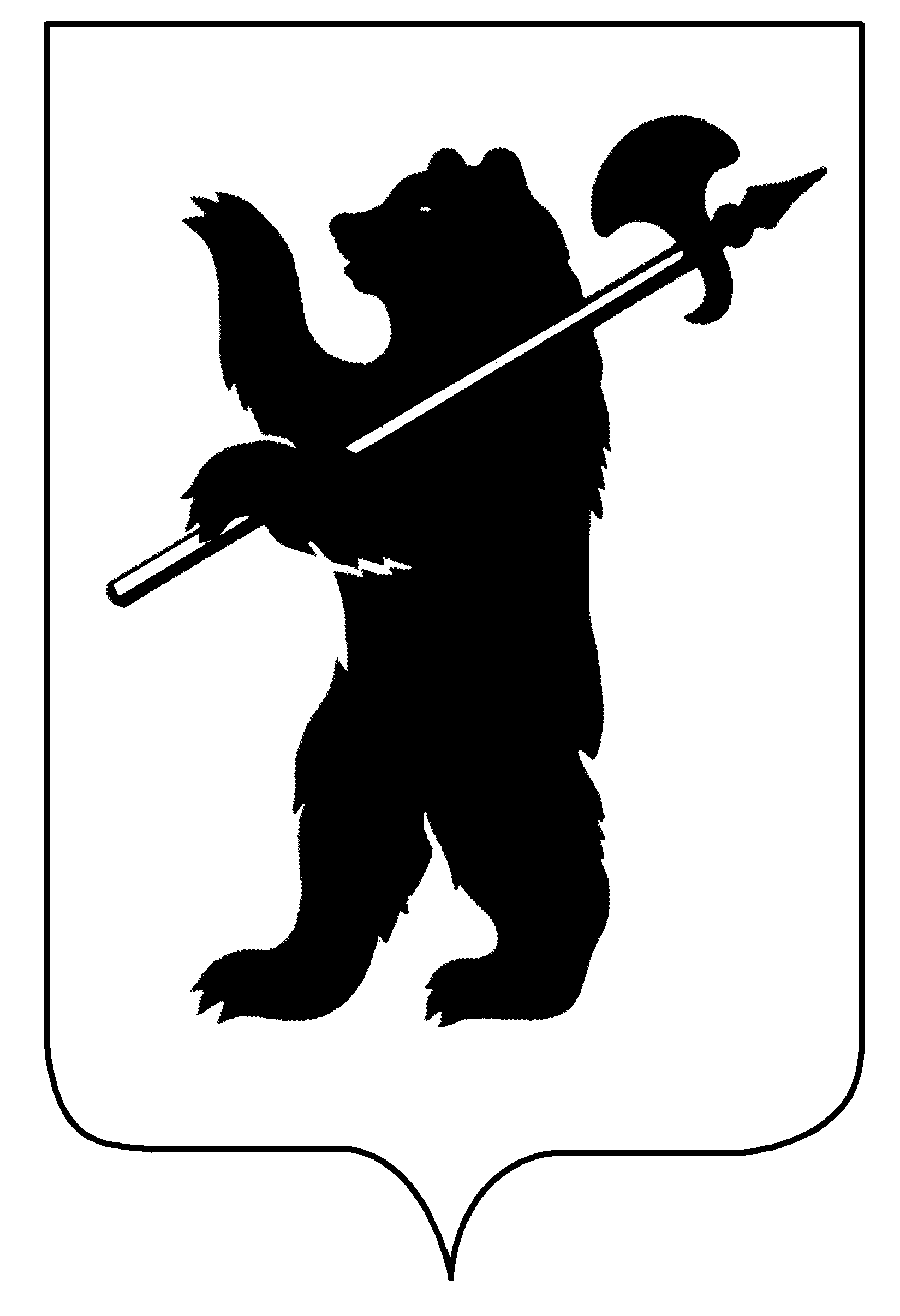 